xxxOd:	xxxOdesláno:	středa 6. října 2021 9:54Komu:	xxxPředmět:	objednávka 3410003021Přílohy:	objednávka 3410003021.pdfPodepsáno:	xxxDobrý den paní xxx,z pokynu p. xxx v příloze zasílám objednávku č. 3410003021. S pozdravemxxxxxxČeská pošta Security, s.r.o. Olšanská 38/9130 00 Praha 3 – ŽižkovMobil: xxxE-mail:xxx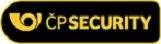 1